Application for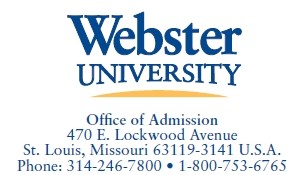 Graduate AdmissionCampus Location:          Shanghai                                         Intended term of enrollment:	   Spring II       Year:  2021                           PERSONAL INFORMATIONPRC Resident ID No. or Passport: No.:                                               Gender:  Male    FemaleDate of Birth:	     /	    /		               Country of Citizenship：				Month	     Day	         YearHome Address:                                                                                                       City:										State:			Zip:				Country:						Home Phone:(	   )				    Cell Phone:(	    )					     Email:EDUCATIONAL INFORMATIONList all the universities, colleges and postsecondary institutions attended in chronological order with the most recent first (usean additional sheet if necessary):EMPLOYMENTAre you employed full-time?  □Yes □ No  Employer:													Employer’s Address:																		City							State				Zip			CountrySigned:												Date:					Signature of Applicant								Month/Date/YearIt is the policy of Webster University not to discriminate in its educational programs, activities or employment on the basis of race, sex, sexual orientation, color, creed, age, ethnicor national original or non-disqualifying handicap, as required by federal laws and regulations, including Title IX of the 1972 Educational Amendments.Family Name / SurnameFirst / Given NameUniversity NameDegree Graduate TimeFull / Part Time1.2.3.